DECRETO N /2021“Altera a Lei de Diárias (Lei Municipal nº 120/2010), mais precisamente na parte em que se refere ao Anexo Único – Tabela de Diárias, e adota outras providências.”O Prefeito do Município de Messias-AL, no uso das atribuições legais a ele conferidas pela Lei Orgânica Municipal, CONSIDERANDO a manutenção do interesse público social, a lisura e a legalidade das ações municipais;CONSIDERANDO que se torna necessário atualizarmos monetariamente os valores das diárias, a fim de recompor o seu valor real e permitir que os valores continuem sendo suficientes para a cobertura de viagens dos agentes públicos do Município. CONSIDERANDO que a própria Lei nº 120/2010 (Lei de concessão de diárias) já resguarda a possibilidade do Chefe do Executivo Municipal alterar, bem como atualizar os valores quando necessário.DECRETA:Art. 1º O presente Decreto tem por objetivo, promover a atualização monetária dos valores consoantes ao único Anexo da Tabela de Diárias da Lei Municipal nº 120/2010, isto sob o índice de atualização da Fazenda Pública, que passa a vigorar da seguinte forma:Art. 2º Passa a adotar o índice de atualização monetária IPCA-E, de forma que os valores devem ser atualizados anualmente pelo Município.Art. 3º As demais disposições legais da Lei de Concessão de Diárias, ficam valendo sem sofrer qualquer alteração. Art. 4º Este decreto entra em vigor na data de sua publicação, com sua fixação no mural e divulgação a população para conhecimento, bem como publicação junto ao Diário Oficial, revogando todas as disposições em contrário.Messias/AL., 13 de julho de 2021.MARCOS JOSÉ HERCULANO DA SILVAPrefeitoAnexo de atualizações 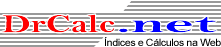 Classificação dos cargos Denominação dos CargosValor BásicoAcréscimo de 100%Acréscimo de 80%Acréscimo de 70%Acréscimo de 50%Cargos de Natureza EspecialPrefeito e Vice-PrefeitoR$:948,94R$:1.897,88R$:1.708,09R$:1.613,19R$:1.423,41Cargos em ComissãoSecretários Municipais e assemelhadosR$:569,37 R$:1.138,74R$:1.024,66R$:967,92R$:854,05Funções de Direção/Chefia/ Funções GratificadasAssessorias em geralR$:379,58R$:759,16R$:683,24R$:645,28R$:569,37Demais Cargos e EmpregoDemais ServidoresR$:284,68R$:569,36R$:512,42R$:483,95R$:427,02